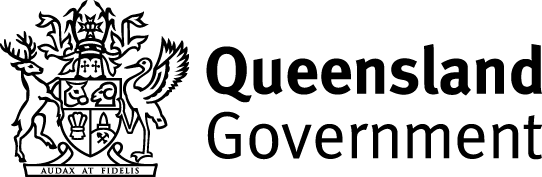 Please complete this form if you want the Department of Housing to cancel your automatic payment deductions.  If you are not terminating your tenancy with the Department of Housing, you will need to continue making payments at the Australia Post Office, using the barcode on your payment slip. If you do not have a payment slip, contact your nearest Housing Service Centre.Department of Housingwww.housing.qld.gov.auPage 1 of 1CeaseAuthorityDVA  Z_PRH102-DVA  (27/07/2023